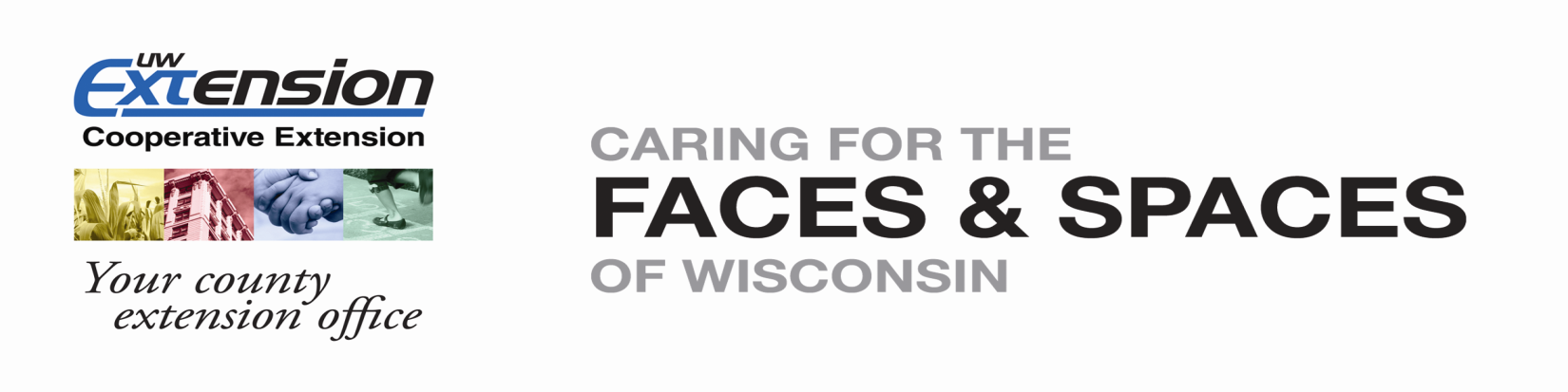 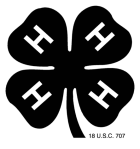 December 2015As 2015 closes, we find ourselves again at the holiday season.  Be certain to take some time for yourselves and for renewing family ties whenever possible.  As a Pierce County 4-H family, we have had another successful year and look forward to exciting new challenges in 2016.  Our program is noted as the tenth largest 4-H program in Wisconsin.  This is in large part to the outstanding creativity, teamwork, public relations, communication, and commitment to learning that you as 4-H participants exhibit here in western Wisconsin.  Thank you!Enrollments have arrived at the Extension Office and we are working hard to get things finalized for our new 4-H year ahead.  Welcome to all of our new 4-H families!  We hope you find a place to volunteer as you get more familiar with our program as many hands help make a big difference in our quest for positive youth development.We also welcome our newest staff member, Eileen Van Dyk as our 4-H Program Assistant.  Eileen will be with us the 2-3 days per week as we start the new year working on our upcoming Arts Festivals, and with the 4-H Older Members group.  She has past experience as a teacher and 4-H educator in St. Croix and Rusk Counties. It is terrific to have an experienced leader helping out!The Informant has many dates and announcements for upcoming 4-H educational events.  Read it over and record the dates that apply to your area of interest.  Watch future Informants and your e-mail as well for any changes or updates throughout the year.  Also, as winter weather arrives, please check our website:  http;//pierce.uwex.edu for meeting cancellation or rescheduling notices.  A phone call is also welcome, and you may wish to use our direct line:  715-273-6781, which will forward your call straight to one of our support staff in our office.Holiday hours for our office is as follows:  December 24 and 25 closed; January 1 closed.Happy holidays to one and all from the entire staff at University of Wisconsin-Extension in Pierce County!Diana Alfuth			Greg Andrews			JoAnna DemullingHorticulture Educator			Agriculture Agent			Support StaffKatie Feuerhelm			Francis Ginther			Sarah Johnson	Family Living Educator		4-H Youth Development Agent		WNEP Nutrition Educator		Sandy Radkey			Amy VanDeBrake			Eileen Van DykSupport Staff			Ag Educator/4-H Program Advisor	4-H Program AssistantLori ZierlFamily Living Educator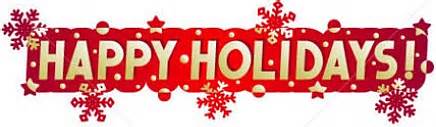 4-H Family Calendar December								February					4	Mall of America Trip registration Due					2	Horse Committee Meeting, PCOB 7 p.m.5	Leadership Retreat and Annual 4-H Leader Training, Annex		16	NXT’s 104 Robotics, Seyforth Bldg. 6pm6	Volleyball Tournament, Ellsworth High School 				20	4-H Meat Judging Contest, Madison	12	Beef Weigh In, UWRF Mann Valley Farm				21	Winter Round Up, Seyforth Bldg. 3 p.m.12	Older Members Trip to Mall of America				23	NXT’s 104 Robotics, Seyforth Bldg. 6 p.m.15	Wisconsin Pork Assoc. Scholarships due				25	NXT’s 106 Robotics Fun Night, Seyforth 6pm15	MAQA Train the Trainer, PCOB 4-6 p.m.				5	Regional Horse Bowl Competition UWRF17	VIP Leader Training PCOB LLMR 7 p.m.					Performance Arts Festival24	UWEX Closed Christmas Eve						March25	UWEX Closed MERRY CHRISTMAS!					1	NXT’s 104 Robotics, Seyforth Bldg. 6 p.m.29	Creative Arts Festival Entries Due to UWEX				3	WEDO Robotics 106 Fun Night, Seyforth 6pm									5	Regional Horse Bowl Competition UWRF									15	NXT’s 105 Robotics, Seyforth Bldg 6pm	January									17	WEDO Robotics 107, Seyforth Bldg. 6pm1	UWEX Closed Happy New Year!					22	NXT’s 105 Robotics, Seyforth Bldg 6pm	5	Horse Committee Meeting, PCOB 7 p.m.				24	WEDO Robotics 107, Seyforth Bldg. 6pm8	State 4-H Art Lab Registration due					29	NXT’s 105 Robotics, Seyforth Bldg 6pm13 	Livestock Committee Meeting					31	WEDO Robotics 107, Seyforth Bldg. 6m15-18	National Youth Summit Series , 							18	Poultry Workshop, Seyforth Bldg. 7 p.m.					Watch for the Spring Preforming Arts Festival19	NXT’s 103 Robotics , Seyforth Bldg 6pm					date to come out soon!	23	Creative Arts Festival, MMS RF 9 a.m.	25	Camp Counselor Application due UWEX Office					Clothing Revue early April (date TBD)26	NXT’s 103 Robotics, Seyforth Bldg 6 pm19-31	State 4-H Art Lab, Camp Upham Woods Wis Dells30	Cloverbud/Explorer Day Camp (TBD)	4-H Club NewsClub meeting minutes can be found on the website.Fair NewsFair Premium ChecksIt is very important that you cash your check as soon as possible. State Aid for our fair is lost on all uncashed checks.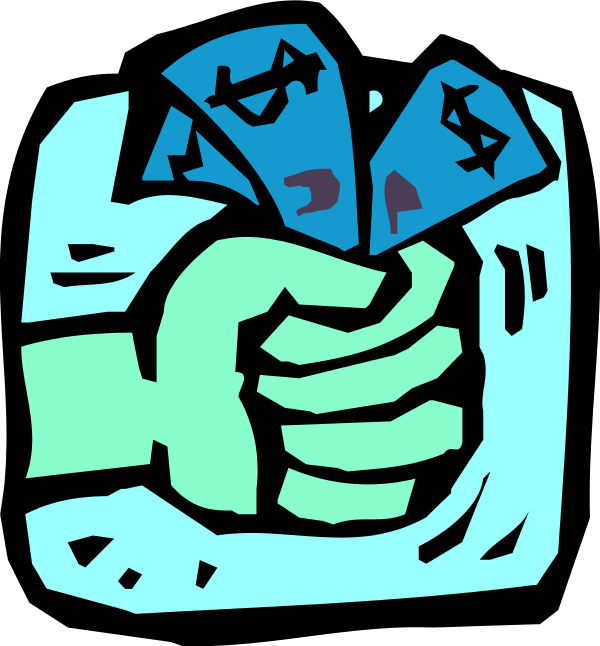 Future Fair Dates2016, August 11-14Adult LeadersAll NEW volunteers will have to complete a “Mandated Reporter” training, done online, and come in for the “VIP Meeting” with our 4H Agent, Frank. Current volunteers who were up to date as of last year do NOT have to do this. Step One: Enroll in 4hOnline.com, from your individual profile page, click on “trainings” (toward the top middle of the screen). It will take you to a new screen, click on “Sign Up for a Training” and follow the next screens through to take the Mandated Reporter online training. Step Two: Sign up for one of the VIP Meetings with Frank. Please call/email ahead to sign up – at least by noon the business day before the meeting to let us know you plan to attend. We need at least three people to hold the session. They are about an hour long, and will be the following dates:Tuesday, November 3rd, 5:30 pm, Lower Level Meeting Room, Pierce County Office Building - EllsworthThursday, November 19th, 6:30 pm, River Falls Library – “Board Room” Monday, November 30th, 6:30 pm, Lower Level Meeting Room, Pierce County Office Building - EllsworthThursday, December 17th, 7 pm, Lower Level Meeting Room, Pierce County Office Building - EllsworthOlder MembersNational Youth Summit SeriesThe National Youth Summit Series is proud to present our third annual Agri-Science Summit. The Agri-Science Summit will take place on January 15-18, 2016 at the National 4-H Youth Conference Center. High school age students will spend three days learning from agricultural scientists, researchers, leaders, politicians and advocates. The Summit is a hands-on learning experience through innovative workshops, visiting industry professionals, as well as academic and professional site visits. More information and registration information can be found on http://www.nationalyouthsummit.org/agriscience-conference. Younger MembersCloverbud and Explorer Day CampOn Saturday, January 30, 2016, youth in Kindergarten through 3rd grade are invited to attend our annual Winter day camp. Parents are highly encouraged to attend with your child are create memories together. Look for an e-mail in the next few weeks for more details.2015 Volleyball Tournament ResultsJr. Division (grades 3-7) 					Sr. Division (grades 8-12)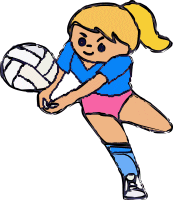 1st Place – Town & Country White				1st Place – Fancy Doers 12nd Place – Helping Hands					2nd Place – Valley Eagles3rd Place – Town & Country Green				3rd Place – Falcon FallsGood job to everyone who played! There were some very fun, close games! Good job. A HUGE THANK YOU to all who pitched in to help set up and tear down (some did both!!). 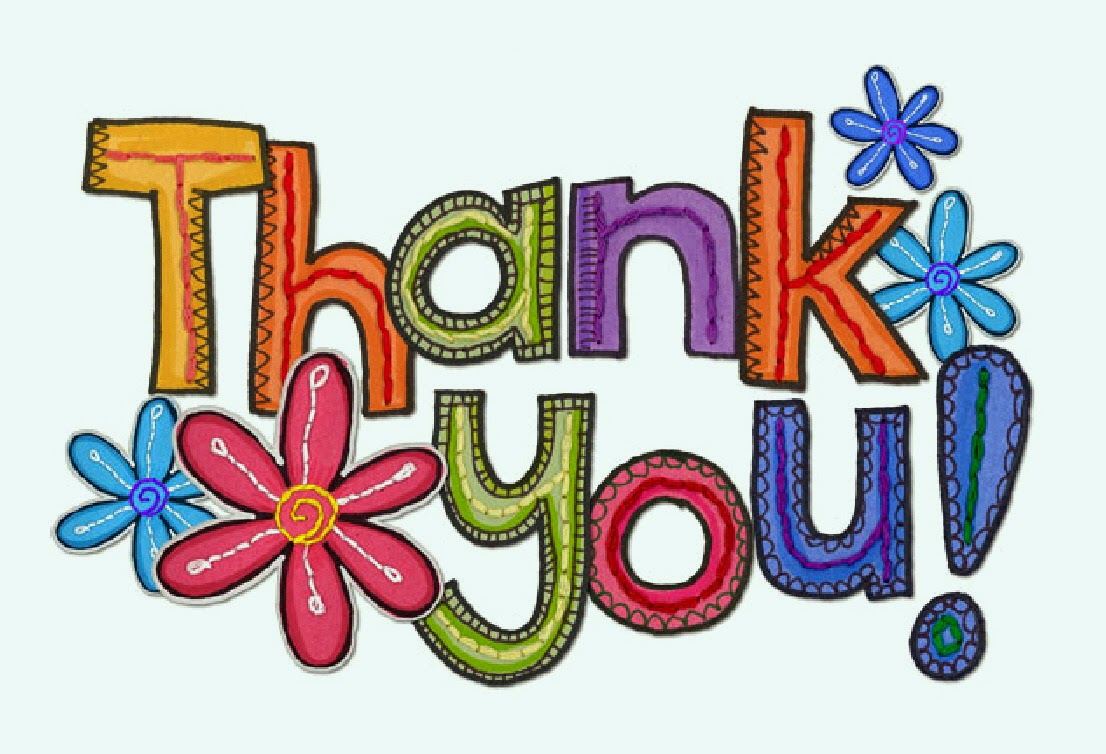 Cultural ArtsState 4-H Art LabStatewide 4-H Arts Workshop Open to Adults and Teens (Grades 9-12) Sponsored by 4-H Arts & Communications
The 4-H Art Lab will be held January 29-31, 2016, at our State 4-H Environmental Center, Camp Upham Woods, Wisconsin Dells. Registration deadline is Jan. 8, 2016. The registration fee is $80.00. For more information or to register go to: http://fyi.uwex.edu/wi4harts/art-lab-more-info/ The CREATIVE ARTS FESTIVAL is scheduled for Jan. 23, 2016 at the Meyer Middle School in River Falls starting at 9:00 a.m. See the information and registration at the end of this newsletter! Call the UW Extension Office for more information. Registration is due by Dec. 22nd 2015.  ALL ARE WELCOME AND ENCOURAGED TO GET INVOLVED!!CampCamp Counselor Applications for 4-H Camp Kinnissippewa 2016The 2016 Camp Counselor applications are enclosed in this newsletter.  Applications for Junior Director and Lead Counselors, and all other camp counselor positions are due on January 25, 2016. Livestock Livestock Committee MeetingThe next Pierce County 4-H/FFA Livestock Committee meeting is Wed, January 13th at 7pm in the EOC at the Pierce County Court House. Topics: report on the beef weigh-in and planning for winter workshops. MAQA Train the Trainer SessionThe Meat Animal Quality Assurance topic for 2016 is Care and Management with an emphasis on well being, coupled with agricultural literacy. The Pierce County Extension office will host a train the trainer sessions for adults or youth who have tested out of MAQA that are interested in teaching MAQA during the 2016 show season. On Tuesday December 15th, 2015 from 4 p.m. – 6 p.m. plan on meeting at the Pierce County UW-Extension Office in Ellsworth. For more questions please contact amy.vandebrake@ces.uwex.edu Livestock Learning Webinar SeriesUniversity of Wisconsin Extension hosted a “Livestock Learning Webinar Series” in 2014. This series was suited for new families exhibiting livestock (Beef, Sheep, Swine & Meat Goats) however experienced families were encouraged and invited to attend as well. If you are a new family and would like to know more about the livestock project area please follow the web link as it will bring you to the archived power points and recorded audio. http://fyi.uwex.edu/youthlivestock/programs/livestock-learning-webinar-series/ There will be 2016 Livestock Learning Series webinars however the official dates have not been released yet. Watch for future emails/mailings regarding the new 2016 dates and times. Additional questions email amy.vandebrake@ces.uwex.edu 4-H Meats Judging ContestThe 4-H Meats judging contest will take place on Saturday, February 20th, 2016 at the University of Wisconsin Madison Meat Lab with Registration starting at 12:30. This contest tests the knowledge of youth in placement of carcass and retail cut classes, carcass grading, retail cut identification quiz. There is a Sr. and Jr. division contest as the state level. For more information regarding 2016 meats judging contest please follow the link http://fyi.uwex.edu/youthlivestock/programs/4hmeatscontest/. For those interested in participating in this contest please phone the Pierce County Extension Office at 715-273-67814-H Livestock Quiz Bowl & Skillathon ContestWhen: Saturday, March 5,  2016     Where:  UW Madison Animal Sciences BuildingLivestock Bowl is a quiz competition where all the questions are about beef, sheep, swine, and meat goat topics and students use a buzzer in order to answer the questions.  Teams compete in a double elimination format by giving oral answers to questions posed by a moderator. Want to learn more? Click on the link below for more information and contact the Pierce County Extension Office if you are interested in forming a team!http://fyi.uwex.edu/youthlivestock/programs/quizbowlskillathon/ Beef Weigh-in for 2015 County Fair Market AnimalsWeigh in for Pierce County Fair Beef and Dairy animals will be Sat. Dec. 12th, 9:00 am – 11:00 am; at the  UWRF Mann Valley Lab Farm 2.(129 South Glover Road River Falls, WI 54022) Animals will be weighed at the Pavilion/Auction building. NOT by the Bull test area. Please as a reminder; all market animals must be dehorned, bulls must be castrated, and they must be halter broke and under control at the weigh in site. Any questions, please contact Kurt and Nettie Nelson at 715-594-3805.A market animal must be weighed and ear tagged, and a hair sample retained at the Pierce County weigh-in site, in order to be shown at the Pierce County Fair in the Market Animal classes.Specific rules for Steers:Weigh-in and tagging is on Saturday, December 12th, 2015 at UWRF Mann Valley Farm, Lab Farm 2, from 9:00 a.m. to 11:00 a.m. if questions please call Nettie and Kurt Nelson at 715- 594-3805. Livestock Committee will not conduct primary handling of any steer to be weighed.  The Committee will continue responsibility for tagging and recording information on these animals after the steer is in the chute.  Steers at the December weigh-in must be haltered and families bringing in their animals are responsible for primary handling of those animals. A market steer must be dehorned and castrated before this initial weigh-in to be eligible for the project.  No exceptions will be made.  Steers must be banded or knife cut.  This will be enforced.  Horned and/or cut steers will not be weighed.Each market animal must be born on January 1st, 2015 or after to be eligible for the project.Other important general rules pertaining to participation in the Pierce County Meat Animal Project:To show at the 2016 Pierce County Fair, 4-H and FFA members must be enrolled in the beef, sheep, swine, or goat project by November 1, 2015. They must have completed a record book for the previous year (except 1st year) with financial form for Auction animals.A maximum of 4 animals of each species per exhibitor may be weighed-in at the initial weigh-in. 
A maximum of 2 animals of each species per exhibitor may compete in the junior fair.
* Immediate families with more than one sibling in the household may list all animals under the family name. At Fair entry day, each exhibitor MUST identify which animal each sibling will show and/or auction. Livestock Committee will weigh-in and double identify each animalLOSS OF EAR TAG:  If an ear tag is lost, inform Extension Office immediately and Livestock Committee members will replace ASAP. If animal loses both forms of ID then the animal is ELIMINATED from participation at the Pierce County Fair.Poultry WorkshopThere will be a poultry project meeting on Monday, Jan 18th at 7:00 p.m. in the Seyforth Building. We will be going over the new changes in the project for this year, correct class to enter your chickens in for the fair, and learn about eggs and hatching eggs. There will be information provided regarding Avian Influenza at this meeting that many exhibitors would find helpful in preparing for the 2016 show and swap season.   If anyone has questions they can call or Joe Kearns, e-mail joeke17@hotmail.com  or 715-797-3647.Wisconsin Pork Association ScholarshipsThe Wisconsin Pork Association scholarship is open to high school seniors pursuing post high school education in agriculture. Preference will be given to those students possessing leadership abilities and a sincere interest in the swine industry. Five finalists will be selected from the applications received to compete for the $500 scholarship, with each finalist receiving $250 for their participation.  An interviewing committee will select finalists.  The application for this scholarship is posted on www.wppa.org.  Several other scholarships are available including for UWRF students.  Applications can be downloaded from the Wisconsin Pork Association website:  http://www.wppa.org/ProducerResources/879/Youth.aspx#.VH-8mbctDIV, or call the WPA office at 608-723-7551 for more information. Application deadline is December 15, 2015.Livestock Judging – Join the Pierce County Teams!2016 marks the start for new opportunities for Pierce County 4-H/ FFA livestock project members. In past participation in Area Animal Science Days, Agriculture Technology Contests, and other educational workshops related to livestock, youth have been asking, when are livestock judging practices going to start for the new 2016 judging year? Any youth who are in grades three through thirteen who have an interest in animal agriculture and its related industries are encouraged to participate in Livestock Judging. By participating in livestock judging youth will have the opportunity to travel and visit a diversity of beef, swine, lamb and goat farming operations within Pierce County and travel throughout the state to view and judge animals from top producing herds. Youth will meet and interact with the owners and managers of these successful operations, and these contacts can help youth better understand animal agriculture and develop stronger ties with its leaders. From establishing positive relationships with the community to creating lifelong friendships youth will not want to miss out on this fun and interactive 2016 judging year. For more information regarding practice times and schedules please contact Baily Sherwin at 715-307-3412 or the UW-Extension office at 715-274-6781.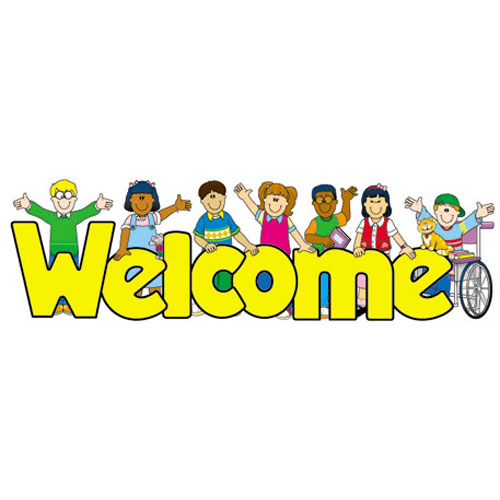 Watch this newsletter or our website:  http://pierce.uwex.edu/4h for important 4-H program updates, deadlines, or to access forms.  Many items are also regularly e-mailed from 4-H Online to your inboxes so please keep your profile updated if your family e-mail address changes.  Enjoy the experience of life skill development and get involved, it’s a great deal of family fun.  We’re excited that you chose 4-H!  Here is our “Green Guarantee”: In Wisconsin, 4-H clubs guarantee youth members the opportunities to:Develop positive relationships with peers and adults, Be actively involved in their own learning, Contribute as active citizens through community service and leadership, Develop skills that will help them succeed, Recognize, understand and appreciate others, and Have fun! HorseWinter Round-up Mandatory Meeting for all Pierce County 4-H Horse FamiliesWhen:  Sunday, February 21st  at 3 p.m. for new members/leaders; 4 p.m. for established members/ leadersWhere:  Seyforth Building on the Pierce County Fairgrounds in EllsworthTopics offered:  Fairbook and Horse Project Form changes, Horse Bowl and other educational opportunities, County Horse Handbook.  You are required to attend this meeting if you plan to attend Pierce County Fair with your Horse or Pony!  Questions, use the Pierce County 4-H Horse Committee E-mail:  piercecounty4-hhorseproject@outlook.comDec. 1    Horse committee meeting and  HorseBowl kickoff.  7:00   PCOB Jan. 5    Horse Committee meeting  7:00  PCOB Feb. 2    Horse Committee meeting 7:00  PCOB Mar. 5    Regional Horse Bowl competition UWRF more info to come.CONGRATULATIONS EVY JOHNSON!The University of Wisconsin-Extension 4-H Youth Development Program inducted 11 laureates into the Wisconsin 4-H Hall of Fame Saturday, November 7. The 2015 laureates are the second Hall of Fame class, after 100 individuals were inducted in 2014 to celebrate the Wisconsin 4-H Centennial.The Wisconsin 4-H Hall of Fame was established to recognize 4-H volunteers, financial supporters, staff and pioneers who made major contributions to 4-H at the local, state and national levels. The honorees represent 4-H in the broadest sense, according to Wisconsin 4-H Youth Development State Program Director Dale Leidheiser.“The 2015 class of Hall of Fame laureates represent more than 300 years of service and support of Wisconsin 4-H,” Leidheiser says. “We are pleased to honor the impact their time, energy and contributions have had on Wisconsin 4-H families and communities.”Pierce County is proud to be represented by Evelyn Johnson in the Wisconsin 4-H Hall of Fame. Evelyn has been a proud 4-H volunteer in Pierce County for 52 years. For 48 of those years, she has been the Maiden Rock Rockets General Leader.She has been a key advocate for leader networking throughout her years of volunteer work. Evy continues to promote leaders sharing both successes and challenges and urges youth and adults to learn from each other and to try new things.More than once, Evy has been recognized by the Retired Educators Association for the most outstanding number of volunteer hours in a year; this is due primarily to her work with Pierce County 4-H. 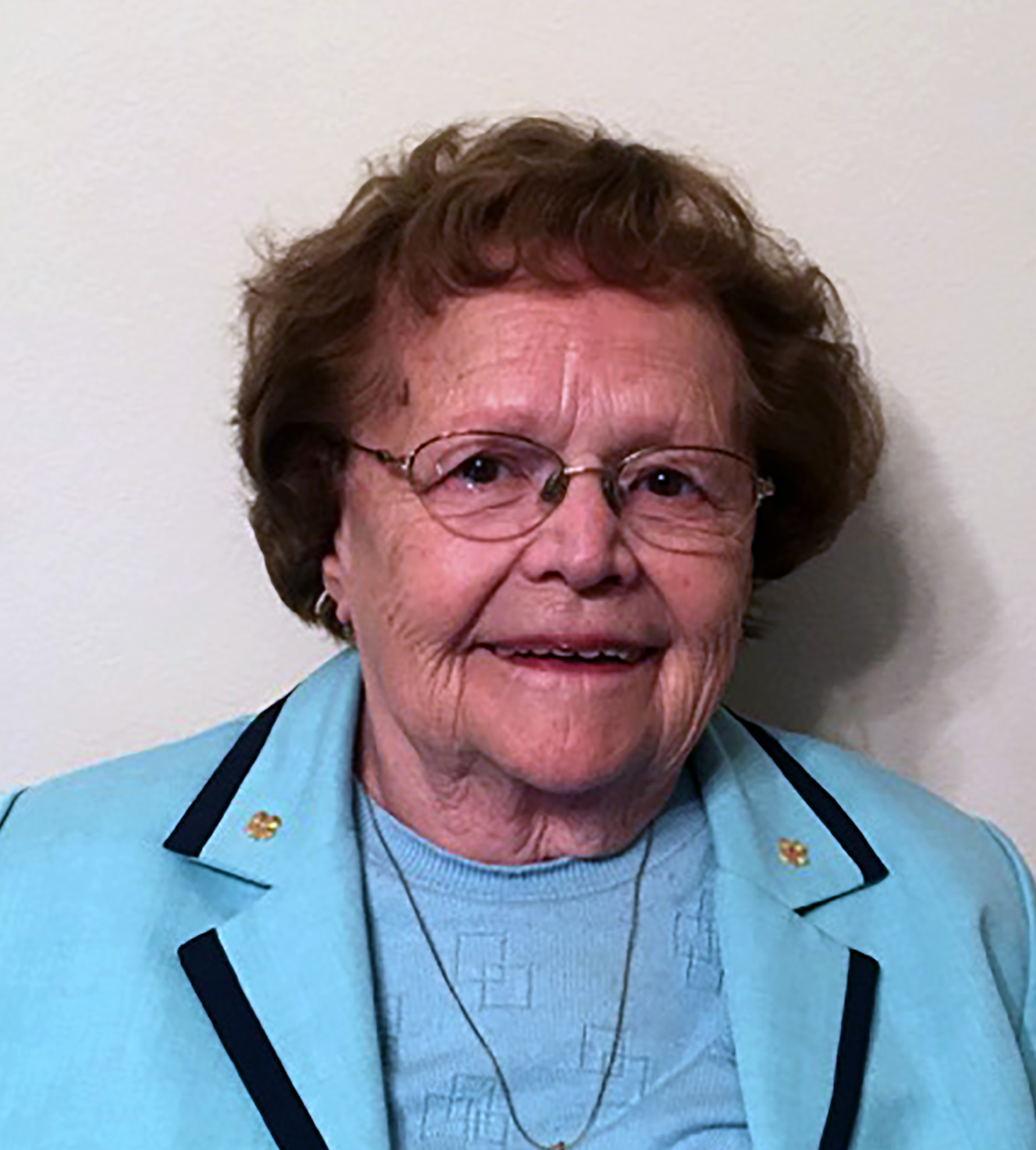 Congratulations Evy and THANK YOU for all you do for Pierce County 4-H!Robotics Workshops Classes are Free BUT YOU MUST CALL TO REGISTER as classes will fill up. Space is limited. Sign up for any of these classes by calling the UW Extension Office at 715-273-6781.   For much more information on all classes go to http://pierce.uwex.edu/   under 4-H or call the UW Extension Office at 715-273-6781 and info more info on each class can be sent or emailed to you. NXT’s 103 Introduction to Lego Robotics January 19th & 26th, 2016 (Grades 4-12)In this robotics workshop series participants will spend two nights learning to build and program the LEGO MINDSTORMS Robots. For much more information on this class go to http://pierce.uwex.edu/  or call the UW Extension Office at 75-273-6781 to register. January 19th & 26th, 2016 from 6:00 p.m.-8:00 p.m. at the Seyforth Building located on the Pierce County Fair Grounds. NXT’s 104 Robotics the NeXT Generation February 16th, 23rd & March 1st, 2016 (Grades 4-12)The Pierce County 4-H volunteers will be offering a new three class robotics series for youth who have already attended one or more robotics workshop series. With new robot design and new color sensors youth will have the opportunity to enhance their skill sets in the areas of robot construction, computer programming and evaluation. Class dates are February 16th, 23, & March 1st, 2016 from 6:00 p.m. – 8:00 p.m. at the Seyforth Building located on the Pierce County Fair Grounds. NXT’s 105 NXT MINDSTORM 2.0 Robot Olympics March 15th, 22nd, 29th, 2016 (Grades 6-12)As we are making our way through the robotics season plan on attending our advanced robotics class for grades 6-12. Using the LEGO MINDSTORMS NXT 2.0 education kit and new LEGO expansion kits with over 900 more parts youth will have the opportunity to build all things related to the 2016 Olympics. Class dates are March 15th, 22nd, & 29th, 2016 from 6:00 p.m. – 8:00 p.m. at the Seyforth Building Located on the Pierce County Fair Grounds. Call the UW-Extension Office 715-273-6781 to register WEDO Robotics 106 Fun Nights February 25th & March 3rd, 2016 (Grades 1-3)The Pierce County 4-H Youth Development Program is offering robotics classes using the LEGO WEDO kits. On February 25th and March 3rd youth in grades 1-3 are invited to come and explore the science behind the LEGO WEDO kits. Classes are Feb. 25 and March 3. Call 715-273-6781 to register. Space is limited. Seyforth Bldg. Fairgrounds.WEDO Robotics 107 The Power of Technology and LEGO’s March 17th, 24th, & 31st (Grades 1-3)From previous classes building robotic alligators, lions, giants and more this learning series youth will have an opportunity to explore new WEDO robotics designs using our WEDO education kits as well as our NEW expansion kits. Classes are March 17, 24 and 31. Call 715-273-6781 to register. 4-H Camp Kinnissippewa CounselorPosition DescriptionPosition Period:   April 10, 2016 -  Counselor Training in Pepin   June 27 - 30, 2016 (Training & Camp)4-H Camp Kinnissippewa Counselor Responsibilities:Assist in the program planning, supervision and delivery of 4-H Camp Kinnissippewa at Kiwanis Scout Camp. Assist with developing, planning, coordinating, teaching and evaluating educational programs at camp.Maintain a safe, clean environment for youth campers.Supervise youth campers and implement appropriate risk management strategies.Be concerned with the social and emotional wellbeing of each youth camper.Utilize effective behavior management strategies, as appropriate.Build suitable relationships with youth campers.Engage campers in educational experiences and encourage young people to assist in program planning and evaluation as appropriate.Promote camper and counselor participation in all activities.Serve as a role model for youth campers. Exhibit appropriate personal habits, health, dress, language, table etiquette and relationships with other staff.Serve as link of communication between campers and adult camp staff. The 4-H Camp Kinnissippewa Counselor is responsible to 4-H Camp Kinnissippewa Directors / UW-Extension 4-H Youth Development Educators.Required Knowledge & Skill Qualifications:Must be in 9th – 13th grade at time of application and must have completed 9th grade at time of 4-H Camp Kinnissippewa.Positive attitude and commitment to teamwork in collaborative environment.Values life-long learning and views position as a learning experience.Strong organizational and communication skills.Ability to work well with adult volunteers and other youth leaders.  Ability to creatively and flexibly solve problems as they arise.Ability to be self-directed.Experience in working with children in a group setting preferred.Benefits: 	Receive unique opportunity for personal and organizational leadership development, all training materials, a camp sweatshirt, camp lanyard, camp drawstring backpack, and all meals and lodging at 4-H Camp.Application Fee:	Waived at time of application for Pierce County 4-H Camp Kinnissippewa Counselor Staff through a State Farm grantApplication Procedure and Deadline: Send 4-H Camp Kinnissippewa Application along with a cover letter (as directed in application) by January 25, 2016 to:Pierce County UW-Extension412 W. Kinne St; P O BOX 69Ellsworth, WI 54011Email:  francis.ginther@ces.uwex.edu Voice: 715-273-6781Fax: 715-273-68592016 Camp Kinnissippewa 4-H Camp Counselor ApplicationAll applications are due January 25, 2016AREAS OF TEACHING INTEREST:Check all the following that you would like to teach or provide leadership for.____Arts and Crafts                           ____Archery                             ____Campfire Program	       ____Nature	____Drama	             	 ____Teamwork/Leadership____Climbing Wall                               ____Group Games                      ____Waterfront/Swimming  ____Camp Social                                 ____Canoeing	                        ____ScienceCOVER LETTER:Please submit with application a one page cover letter that describes the following: camp counselor leadership goals, what you plan to accomplish as a camp counselor, the unique qualifications and characteristics you can offer as a camp counselor, and why you are interested in being a camp counselor. Send by 25 January 2016.As a 4-H Camp Kinnissippewa Counselor, I agree to fulfill the responsibilities, comply with all 4-H behavior expectations and participate in mandatory counselor training and planning events:Signature______________________________________	Date _________________2016 CREATIVE ARTS FESTIVAL Arts and Crafts SectionWhere: Meyer Middle School 230 N. 9th St, River Falls When: Saturday, January 23, 2016Who: All 4-H Members and CloverbudsTime: Judging will begin at 9 a.m.; exhibits should be on display by 9:30 a.m. What: This festival includes exhibit entries in the areas of communications (performance and non-performance), non-performance music and arts and crafts exhibits. Registration forms for exhibit sections are in this newsletter. You do not need to be enrolled in these project areas to participate in the Creative Arts Festival. RULESMembers will be allowed to enter up to three items per class with a maximum of ten entries in all. Cloverbuds are encouraged to enter. Exhibitors will be judged in two separate age categories. The age groups are Group A – Cloverbud – 6th Grade and Group B – 7th grade – One year after High School.Exhibits must be pre-registered by sending in the form or a copy of the form in the Informant by Wednesday, December 30, 2015. NO LATE ENTRIES WILL BE ACCEPTED. NO PROJECT will be accepted that is not pre-registered.Members do not need to be present when their project is being judged. If you will be absent the day of judging, you must fill out the excused absence form. If an exhibit is brought the day of the festival without the proper paperwork being completed in advance by the December 30, 2015 deadline, the exhibits will not be judged, but disqualified. An excused absence form can be found in this newsletter. This does not include performance entries (speaking, interpretive reading, dynamic duos, terrific trios, demonstrations, 4-H pledge, Pledge of Allegiance and storytelling).List exactly what you are going to be bringing. Example: Dept. 18J, Ceramics, Bunny. Each entry should be listed on a separate line. Any item, which can be considered an art or craft as listed in the fair book, can be entered. Project suggestions:  Dept. 18J – Cultural Arts: Class A – Scrapbooking, Class B – Art 1, Class C – Art 2, Class D – Basketry, Class E – Ceramics, Class F – Creative Cross Stitchery, Class G – Macramé, Class H – Pottery, Class I – Stencil Painting, Class J – Leather craft, Class K – Block Printing/Stenciling, Class L – Metal Enameling, Class M – Drawing, Class N – Painting, Class O – Theatre Arts, Class P – Clowning. (Please note, Class Q items should not be entered here. They should be entered under the non-performance music area at today’s festival or the performance area of the Performance Arts Festival in March 2016.) Dept. 22J – Woodworking. Dept. 24J – Mechanical Projects: Class A – Scale Models, Class B – Modular Construction, Class D, E, & F – Aerospace.Dept. 26J – Clothing, Consumer Savvy and Clothes Horse. Dept. 27J – Knitting and Crocheting. Dept. 28J – Home Furnishings/Environment. School projects are allowed but please be selective.The exhibit may be entered at both the county fair and at the Creative Arts Festival, but only once at each event. No graded school projects are allowed at the county fair.Judging will take place upstairs in the gym between 9 a.m. and 11:30 a.m. Your exhibits should be checked-in and on display on your club table by 9:30 a.m. Exhibits should remain on display until after the awards ceremony which will be held upstairs in the gym at approximately 12:30 p.m. following all arts and crafts and communications events. We will plan to have two arts and crafts judges if there are less than 120 exhibits pre-registered. If there are more than 120 exhibits pre-registered we will have three judges.Each exhibit is required to have a card approximately 3”x 5” with the following information listed: name, club, grade (this is your grade as of September 2014), medium/description and title of exhibit (for example: Ceramics – Bunny; Pencil Drawing – “Lucy”). 2016 Creative Arts FestivalArts and Crafts Registration FormDEADLINE - Wednesday, December 30, 2015. Registrations must be in the UW-Extension Office by 4:30 p.m. on December 30, 2105. NO LATE REGISTRATIONS WILL BE ACCEPTED.Name:_______________________________________ Club:_________________________________                          (one name per form please)Address: __________________________________________________________________________Grade: ___________ Daytime Phone: ___________________________________________E-mail: _____________________________________________I am entering _________ arts and crafts exhibits (three items per class with a maximum of ten entries in all).            Dept.                     Class Area		                      Description 	____________         __________________    _________________________________________ ____________         __________________   _____________________________________________________         __________________    _____________________________________________________         __________________    _____________________________________________________         __________________    _____________________________________________________         __________________    _____________________________________________________         __________________    _____________________________________________________         __________________    _____________________________________________________         __________________    _____________________________________________________         __________________    _________________________________________	 Return to UW-Extension Office, PO Box 69, Ellsworth, WI  54011-0069 no later than Wednesday, December 30,  2015.    -------Copy this form as needed. One form per exhibitor.-------Communications Section Guidelines and CategoriesCreative Arts Festival 2016Saturday, January 23, 2016 – 9 a.m.Meyer Middle School, 230 N. 9th St, River FallsGuidelinesExhibits should be brought directly to the festival no later than 9:30 a.m. on the day of the festival.Judges will be available beginning at 9 a.m. Please attach a label to each exhibit. Include: first and last name of participant, grade of participant, name of category and name of 4-H club.The non-performance music and dance registration form is available at the back of this newsletter. Forms are due at the Pierce County Extension Office Wednesday, December 30, 2015 no later than 4:30 p.m.Members may enter in more than one category; there is no maximum on communication entries.Exhibits will be judged face to face. Members do not need to be present when their project is being judged. If you will be absent the day of judging, you must fill out the excused absence form. If an exhibit is brought the day of the festival without the proper paperwork being completed in advance by the December 30, 2015 deadline, the exhibits will not be judged, but disqualified. An excused absence form can be found in this newsletter. White, red, blue and champion ribbons are awarded to each exhibit. Entries are not judged on the Danish Judging System and do not receive fair premiums. DEMONSTRATION CONTESTANTS – The demonstration contestants must conform to state regulations. Teams shall consist of two members. You must include each entry for demonstrations on your fair entry sheet. However, if entering a team, entry needs to be only on one entry form. The entrant will be paid the premium. Cloverbuds are ineligible to enter. Communication CategoriesSpeaking - Open to all 4-H'ers. The topic should be original and written by the contestant. This category is open and you may write and speak about any topic of interest. The age divisions are:	    Cloverbud – grades K- …………………………1-2 minutesNovice - grades 3 and 4	1-2 minutesJunior - grades 5 and 6	2-3 minutesIntermediate - grades 7 & 8	3-4 minutesSenior - grades 9 and above	4-8 minutesSpeaking is judged on:What was said (40 points) -> grasp interest? Main ideas clearly developed? Appropriate conclusion?  How was it said (35 points) -> speak clearly and distinctly? Vocal changes stress important ideas? Use whole body? Delivery natural? Friendly? Conversational?Questions (25 points) will be asked to see if speech giver knows topic.Be sure to include the sources of your information in your speech.  Also be sure to include the title on your entry form. Champion will be awarded in each division.2.	Interpretive Reading1.	Selections may be prose or poetry, original or a selected reading.  If not an original, the author should be credited.  Reading should NOT be memorized.  2.	Use full-size copies of selections - not note cards.3.	No podium will be provided.The age divisions are:	Cloverbud – grades K-2…………………....1-2 minutes                                Novice - grades 3 and 4…………..	1-2 minutes                               Junior - grades 5 and 6	…………… 2-3 minutes                                Intermediate - grades 7 & 8	…………3-4 minutes                               Senior - grades 9 and above…….4-8 minutesInterpretive Reading is judged on: pronunciation, enunciation, voice, inflection, dramatization, body communication, eye contact, general delivery, 10 points each.  Interpretive Reading Awards - Two champions will be awarded in each division.  Two alternates will be awarded.  Ribbons will also be awarded. Be sure to include the title on your entry form.3.  Dynamic Duos –This category is open to a team of two energetic 4-H members of any combination of ages in grades 3 and up. Also the Interpretive Reading should consist of a dialogue for two. 	The age divisions are:		Cloverbud - Grades K – 2………….3-5 minutes		Novice - Grades 3 & 4……………..up to 6 minutes		Junior - Grades 5 & 6………………up to 6 minutes		Intermediate - Grades 7 & 8………up to 6 minutes		Senior - Grades 9 – 13…………….up to 8 minutes1. Age is determined by the older member of the duo.2. Selections may be original or a selected reading, up to a maximum of 8 minutes per age category.3. Dynamic duos are performed by a team of two 4-H members of any combination of ages in grades 3 and up. This is an Interpretive Reading consisting of a dialogue for two. If not an original work, the author should be credited. Reading should NOT be memorized.4. All readers should use full size copies of their selections (no note cards).5. No podium will be provided.6. All readers will be critiqued with a written evaluation.4. Terrific Trios- This category is open to a team of three enthusiastic 4-H members of any combination of ages in grades 3 and up. Also the Interpretive Reading should consist of a dialogue for three. 	The age divisions are:		Cloverbud - Grades K – 2………….3-5 minutes		Novice - Grades 3 & 4……………..up to 6 minutes		Junior - Grades 5 & 6………………up to 6 minutes		Intermediate - Grades 7 & 8……….up to 6 minutes		Senior - Grades 9 – 13……………..up to 8 minutes1. Age is determined by the older member of the trio.2. Selections may be original or a selected reading, up to a maximum of 8 minutes per age category.3. Terrific trios are performed by a team of three 4-H members of any combination of ages in grades 3 and up. This is an Interpretive Reading consisting of a dialogue for three. If not an original work, the author should be credited. Reading should NOT be memorized.4. All readers should use full size copies of their selections (no note cards).5. No podium will be provided.6. All readers will be critiqued with a written evaluation.5.	Demonstrations–Open to all 4-H members. Perform a demonstration on various topics either as an individual or as a team. Teams shall consist of two members. To receive a fair premium, members should enter Department 31J – Demonstrations in the Pierce County Junior Fair. Cloverbuds are ineligible to enter.	The age divisions are:    Junior - grades 3 to 5	4-7 minutesIntermediate - grades 6 to 8	5-8 minutesSenior - grades 9 and over	8-10 minutesRibbons will be awarded at this contest.  Top two demonstrators (Individual performances only) over 12 may win a trip to the WI State Fair.  Maximum time length is 15 min. Be sure to include topic on your entry form.Demonstrations are judged on: Introduction, appearance, topic (5% each), subject matter, well organized, accurate, (10%), presentation and confidence, friendly, holds audience interest (20%), workmanship - work and speech coordinated (15%), materials and visuals (15%), conclusion (10%), answers to questions - knowledge of subject (15%).6. 4-H Pledge – Open to Cloverbuds (grades K, 1 and 2) and members in 3rd or 4th grade. Pledge must be memorized. Participants will be judged on:  voice, stage presence, power of expression, general effect, and presentation correctness. 7. Pledge of Allegiance– Open to Cloverbuds (grades K, 1 and 2) and members in 3rd or 4th grade. Pledge must be memorized. Participants will be judged on:  voice, stage presence, power of expression, general effect, and presentation correctness.8. Poetry – Open to all 4-H’ers. Write a poem about your favorite 4-H project, 4-H activity, or any other subject that is in some way related to your 4-H experience.  They will be judged on creativity – 35 points, clarity of ideas – 20 points, presentation – 15 points,  neatness – 10 points, grammar / spelling – 10 points, overall – 10 points. Each age group will be required to turn in a different number of poems.The age divisions are:Cloverbud – 1 poem	grades K, 1 and 2Novice – up to 2 poems	grades 3 and 4Junior – up to 3 poems	grades 5 and 6Intermediate – up to 4 poems	grades 7 and 8Senior – up to 5 poems	grades 9 and above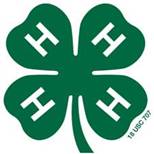 9. Poster Contest – Poster submissions can fall into one of three themes: Healthy Living, Science or Citizenship. The themes are based upon the nationwide 4-H mission mandate established through the leadership of 4-H National Headquarters, USDA and the National Institute of Food and Agriculture. Examples on how to apply one of the themes to a poster include: health management practices, animal training, animal breeds, solutions for speech anxiety, consumer internet safety, geographical tools, people speaking about 4-H at a county meeting, 4-H’ers working with the rocketry curriculum, anti-smoking themes, youth in a leadership role and exploring beekeeping as a hobby or career. These are only suggested topics and should not limit you in your individual ideas. Poster size is 14" x 22".  Name, grade and club name should be on back.  (Photographs permitted on posters).The age divisions are:     Cloverbud	grades K, 1 and 2Novice………………………………...grades 3 and 4Junior………………………………….grades 5 and 6Intermediate…………………………..grades 7 and 8Senior…………………………………grades 9 and abovePosters are judged on: construction - 50 points (well planned, easily read, neat, organized, art work), message - 30 points (easily understood, follows theme, accurate information), originality - 10 points, general appearance - 10 points. 10. Story Writing - Open to all 4-H'ers.  Write a creative story about any experience you’ve had.  Stories must be one to two pages.  The age divisions are:Cloverbud	grades K, 1 and 2Novice	grades 3 and 4Junior	grades 5 and 6Intermediate	grades 7 and 8Senior	grades 9 and aboveStories will be judged on: development of ideas - 35 points, clarity of ideas - 35 points, neatness - 10 points, grammar- spelling - 10 points, overall story - 10 points.  11. Storytelling - Storytellers must sit in a chair; costumes and props are not permitted.  Participants select a topic area and deliver a story from that area.  The storyteller may use vocal variation and physical movement to suggest different characters and character relationships in order to make the story clearer and more interesting.  The storyteller is expected to "demonstrate a sense of audience", that is, tell the chosen story in such a manner that it would be suitable for the intended audience, be it young children, teenagers, or adults. An introduction identifying author, title, audience and any other orientating material is necessary.  Story must be memorized.  Original stories, fables or folk tales are acceptable, but must fit into a topic area. Maximum time limit is 8 minutes. Topics:1.	Stories of Inanimate Objects That Come to Life2.	Stories That Are Titled With First Names (male or female), (i.e., Cinderella, Hansel and Gretel, Kenny and His Kite)		3.	Good Deed Stories4.	Stories About Magic Or Magicians5.	4-H Experience (written by member).6.  Any Other12. Photo Story - Photo stories are meant to convey or interpret a story or message to the reader through visual and written media.  Entries should be newsworthy or convey human interest, just as a newspaper or magazine article would be.  Captions should be brief and catchy.  Captions and articles should enhance photograph, answer questions the picture(s) poses, or provide necessary information to interpret the subject that the picture(s) does not.  Photos, written captions and articles must be the original work of the 4-Her.Entry requirements for each age division are:Novice (grades 3 and 4):2-4 photos - color or black and white. Dimensions of photos are 3" x 5" or 4" x 6" with an accompanying caption.  Mount all on 14" x 22" tag board (sheet).Junior (grades 5 and 6):Same photos, dimensions, and captions as above PLUS an approximately 30 word article. Mount all on 14" x 22" tag board (sheet).Intermediate (grades 7 and 8):One, single 5" x 7" (or larger) color or black and white photo or series of up to five (3" x 5" or 4" x 6") color or black and white photos mounted on one 14" x 22" tag board (sheet). Appropriately caption each photo.  An approximately 100-word article, neatly written or typed should be attached to the tag board (stapled, taped or glued securely).Senior (grades 9 and above):One, single 8"x 10" color or black and white photograph or series of up to five color or black and white photos ( 3" x 5" or 4" x 6") mounted on one 14" x 22" tag board (sheet). Appropriately caption each photograph.  An approximately 200-word article, neatly written or typed should be attached to the tag board (stapled, taped or glued securely). All levels are judged on contents (40 points), article/captions (30 points), technical photography skills (30 points).13. Multi-panel or Single-panel Comic – Comic should be a multi-panel comic or a single-panel comic. Theme is, “All in 4-H Fun” and comic should reflect a humorous experience at a club, county or state 4-H activity.  A multi-panel comic is a sequence of drawings arranged in interrelated panels with extended dialogue that tells a story in speech balloons. A single-panel comic is not broken up and lacks continuity.  It has only one spoken line, printed in a caption beneath the panel itself. A Facebook Bitstrip where you place your avatar into a comic scene with text below will be accepted as a single-panel comic. Comics will be judged primarily on the message and wording of the text and its ability to covey humor through the telling of a story to the reader. Expressions and action should be represented or implied with lines and shapes. Artwork and writing can be black and white or in color. Artwork and writing can be computer generated, hand-drawn or a combination of both. 4-H appropriate language, humor and drawings should be used.Comics will be judged on clarity of ideas, grammar/spelling – 45 points, creativity/humor – 20 points,  presentation/artwork– 15 points,  neatness – 10 points, overall – 10 points. 14. Any Other Communications Exhibit – Any other non-performance communications exhibit not previously listed.Communications Section - Registration FormCreative Arts Festival – Saturday, January 23, 2016One entry form per person; all exhibitors must fill out entry formName___________________________________________________________Address__________________________________________________________Club________________________________Phone________________________Grade Level (check one)o CLOVERBUD – grades K, 1, 2      o NOVICE – grades 3, 4     o JUNIOR –grades 5, 6o INTERMEDIATE – grades 7, 8      o SENIOR – grades 9 and above**Enter as many categories as you would like, open to all 4-H members**Please check those you are entering:o SPEAKING (original work)Title_____________________________________________________________________________o INTERPRETIVE READINGTitle(s)______________________________________________Author (if not original)_______________________________________________________________________________________Author (if not original) _____________o DYNAMIC DUOSName of Partner___________________________________________Grade of Partner___________Club of Partner_____________________________________________________________________Title______________________________________________________________________________*Groups can be members from more than one club.       4. o TERRIFIC TRIOSName of Partner 1____________________________________Grade of Partner 1_______________ Club of Partner 1____________________________________________________________________Name of Partner 2____________________________________Grade of Partner 2________________Club of Partner 2 ____________________________________________________________________Title_______________________________________________________________________________* Groups can be members from more than one club.       5. __DEMONSTRATIONS (not open to K, 1 or 2 graders)___ Individual   ___ Team - Partner Name_________________________________________Topic______________________________________________________________________________       6. __4-H PLEDGE open to CLOVERBUD (K, 1, 2) AND NOVICE (3, 4) ONLY       7. __PLEDGE OF ALLEGIANCE (AMERICAN FLAG) open to CLOVERBUD (K, 1, 2) AND NOVICE (3, 4) ONLY       8. __POETRY       9. __POSTER     10. __STORY WRITINGTitle________________________________________________________________________    11. __STORYTELLINGTitle________________________________________________________________________    12. __PHOTO STORY (not open to K, 1 or 2 graders)    13. __ COMIC PANEL     14. __ ANY OTHER NON-PERFORMANCE COMMUNICATIONS EXHIBITCreative Arts Festival 2016Non-Performance Music and Dance Section - GuidelinesMeyer Middle School, 230 N. 9th St, River FallsJanuary 23, 2016 – 9:00 a.m.The non-performance music and dance portion of the Creative Arts Festival is an opportunity for all 4-H members and Cloverbuds to display their creative musical and dance talents. 4-H members do not need to be entered in these project areas to enter this event. However, the Creative Arts Festival Committee encourages you to bring your non-performance music and dance entries to the 2015 Pierce County Fair and enter them in Department 18J, Cultural Arts Junior Fair. In order to enter at the fair, a member must be enrolled in the Music Project (30761) or the Dance Project (30771). The non-performance music and dance registration form is available at the back of this newsletter. Forms are due at the Pierce County Extension Office Wednesday, December 30, 2015 no later than 4:30 p.m. Judging begins at 9 a.m. and all non-performance exhibits should be brought on display by 9:30 a.m. on Saturday, January 23, 2016 at the Elmwood Auditorium in Elmwood. Please attach a label to each exhibit. Include: first and last name of participant, grade of participant, name of 4-H club and name of category.Members may enter in more than one category; there is no maximum on non-performance music and dance entries. White, red, blue and champion ribbons are awarded to each exhibit. Entries are not judged on the Danish Judging System and do not receive fair premiums. Exhibits will be judged face to face. Members do not need to be present when their project is being judged. If you will be absent the day of judging, you must fill out the excused absence form. If an exhibit is brought the day of the festival without the proper paperwork being completed in advance by the December 30, 2015 deadline, the exhibits will not be judged, but disqualified. An excused absence form can be found in this newsletter. Categories1.	Musical instrument made by the member - Open to all 4-H members.  Create a homemade musical instrument. This will be judged on usability, originality, blending of materials and creativity.The age divisions are:     Cloverbud	grades K, 1 and 2Junior	grades 3-5Intermediate	grades 6-8Senior	grade 9 and over2.	Original composition not performed - Open to all 4-H'ers.  Write an original music composition.  Members may submit a tape along with the score.  This will be judged on musicality, use of notation and symbols, neatness and readability, and overall musical interpretation.The age divisions are:     Junior	grades 3-5Intermediate	grades 6-8	Senior	grade 9 and over	3.	Informational Music Poster - Create a poster about music, musical instruments, famous composers, or musical styles.  Poster size is 14" x 22".  Name, grade and club name should be on the back.The age divisions are:     Cloverbud,,,,,,,,,,,,,,,,,,,,,,,,,,,,,,,,,,,,,,,,,grades K, 1 and 2Junior	grades 3-5Intermediate 	grades6-8Senior	grade 9 and over4. Music Promotional Flyer - Design an original advertising flyer for a major music concert, such as state fair grandstand performer or a flyer for musical event, such as Creative Communications Festival or school concert. Should be original work of the exhibitor. Flyer size is 8 ½ x 11” (letter) or 8 ½ x 14” (legal size) paper. Can be mounted on additional material up to 14” x 22” if it is part of the design. Any type of media can be used: crayons, markers, ink, or paint. Can be hand drawn or designed on computer.  Name, grade and club name should be on the back. 5. CD Cover - Design and create an original CD cover for your favorite music group or artist. Should be original work of the exhibitor. Size should be traditional CD cover size and should include front, back and spine. Any type of media can be used: crayons, markers, ink, or paint. Can be hand drawn or designed on computer. Name, grade, date and club name should be on the back. 6. Top 10 – Create a display of your top ten downloaded songs and why you chose these songs. Can be hand written or typed. Include additional illustrations or support material to tie the display together.7. Music Story – Write about a type of music or musician that has influenced you or a particular type of music that interests you. (Minimum 1 page (8 ½ x 11), maximum 2 pages (8 ½ x 11, double-spaced).8. Any Other Music or Dance-related Exhibit – any other non-performance music or dance-related exhibit not previously listed.9. Performance Costume/Outfit Design – Display for a dance performance costume/outfit. Exhibit can include clippings, photos and fabric samples. Exhibit should include:  who the costume is for (adult or child, female or male and age), what type of production the costume would be worn for (on-stage musical, dance troupe, spirit squad, etc.), what type of dance would be performed in the costume (ballet, tap & jazz, hip-hop, lyrical, worship, gymnastics, dance team), what type of accessories would be used (hair extensions, headbands, clips, suspenders, collars, hats, belts, shoes, etc.).10. Choreographed Dance Routine – Poster, notebook or other display item or a choreographed dance routine. Include dance steps, music and staging directions. 11. Stage Craft – Diorama of a stage production. Can be music, drama, television, movie or dance. Should include the set, props, camera angles, lighting techniques, etc. Should include scene or act and name of production.HELPERS WANTEDThe Creative Arts Festival is a big undertaking.  We will need the full cooperation of all clubs to make it a success.  If you are interested in helping please fill out this form and return to: UW-Extension Office, PO Box 69, Ellsworth, WI  54011-0069 no later than Wednesday, December 30, 2015.  Name________________________________________________________________________________________Address______________________________________________________________________________________E-mail________________________________________________________________________________________Phone________________________________________________________________________________________Area you would like to help in (please check all that apply)____ Set Up____ Door Monitor____ Table Patrol       ____ Judging/Results Helper____ Clean Up____ Greeter/Welcome TableTime(s) you are available to help (please check all that apply)1st Choice										2nd Choice____ 8:00 a.m. to 9:30 a.m. 					____8:00am to 9:30 am____ 9:30 a.m. to 10:30 a.m. 					____9:30am to 10:30am ____ 10:30 a.m. to 11:30 a.m. 					____10:30am to 11:30am ____ 11:30 a.m. to end of event 					____11:30am to end of eventRegistration FormNon-performance Music and Dance SectionCreative Arts Festival 2016Saturday, January 23, 2016Meyer Middle School, 230 N. 9th Street, River FallsName___________________________________________________________________Address__________________________________City_____________State____Zip___Club____________________________________________________________________Phone_____________________________Email__________________________________Grade Level (check one)__ CLOVERBUD – grades K, 1, 2      __ NOVICE – grades 3, 4      __ JUNIOR –grades 5, 6__ INTERMEDIATE – grades 7, 8          __ SENIOR – grades 9 and above 1.   __ MUSICAL INSTRUMENT 2.   __ ORGINAL COMPOSITION 3.   __ INFORMATIONAL MUSICAL POSTER  4.   __ MUSIC PROMOTIONAL FLYER 5.   __   CD COVER 6.   __ TOP 10  7.   __ MUSIC STORY 8.   __ ANY OTHER NON-PERFORMANCE MUSIC OR DANCE RELATED EXHIBIT 9.   __ PERFORMANCE COSTUME/OUTFIT DESIGN10.  __ CHOREOGRAPHED DANCE ROUTINE11.  __ STAGE CRAFTReturn registration to: UW-Extension Office, 412 W. Kinne Street, Box 69, Ellsworth, WI 54011 by Wednesday, December 30, 2015. Pierce County 4-H Creative Arts Festival Face to Face Judging Excused Absence Form **Registration forms for your exhibits must be included with this excused absence form. This form may not be turned in ahead of time and must be complete (all signatures in place) and accompany the project on judging day. Date________________________I, ___________________________________, will be unable to attend the Creative Arts Festival on Saturday, January 23, 2016, but would still like to have my exhibits judged. Documentation written by the exhibitor must accompany the item(s) being exhibited. Suggestion of what content the documentation should contain include: a description of your item, how you made the item, length of time to complete the item, why you created the item, how your learned the craft (writing, drawing, dancing, knitting etc.), what you like about the item, what you could improve on, why you chose the subject matter and anything else you think the judge might like to know. Area of ExhibitNon-performance communications (check all that apply)□ Poetry □ Poster □ Story Writing □ Photo Story □ Comic Panel □ Any Other Non-performance music and dance (check all that apply)□ Musical Instrument □ Original Composition □ Informational Music Poster□ Music Promotional Flyer □ CD Cover □ Top 10 □ Music Story □ Any Other □ Performance Costume/Outfit Design □ Choreographed Dance Routine □ Stage CraftArts and Crafts4-H Member’s Signature:_______________________________Date:______________Parent’s Signature:____________________________________Date:______________Who will be showing for you: ________________________________________FrFrank GintherFrFrank Ginther4-H Youth Development AgentGreg AndrewsGreg AndrewsAgriculture AgentAgriculture AgentAgriculture AgentLori ZierlLori ZierlFamily Living AgentFamily Living AgentFamily Living AgentSarah JohnsonSarah JohnsonNutrition EducatorNutrition EducatorNutrition EducatorDiana AlfuthDiana AlfuthHorticulture AgentHorticulture AgentHorticulture AgentAmy VanDeBrakeAmy VanDeBrake4-H Program Adviser & Agriculture Educator4-H Program Adviser & Agriculture Educator4-H Program Adviser & Agriculture EducatorKatie FeuerhelmKatie FeuerhelmFamily Living EducatorFamily Living EducatorFamily Living EducatorPERSONAL INFORMATION:PERSONAL INFORMATION:PERSONAL INFORMATION:PERSONAL INFORMATION:Name:Name:County:Club:Phone Number: (	)Phone Number: (	)Email Address:Email Address:Address:Address:Address:Address:City:City:State:Zip Code:Number of Years in 4-H:Grade:Current Age:Date of Birth:Attach a photo to this application or email a digital one to francis.ginther@ces.uwex.edu Attach a photo to this application or email a digital one to francis.ginther@ces.uwex.edu Attach a photo to this application or email a digital one to francis.ginther@ces.uwex.edu Attach a photo to this application or email a digital one to francis.ginther@ces.uwex.edu CAMP EXPERIENCES:List camps (4-H and non 4-H) which you have attended: (Please “X” camper or counselor)CAMP EXPERIENCES:List camps (4-H and non 4-H) which you have attended: (Please “X” camper or counselor)CAMP EXPERIENCES:List camps (4-H and non 4-H) which you have attended: (Please “X” camper or counselor)CAMP EXPERIENCES:List camps (4-H and non 4-H) which you have attended: (Please “X” camper or counselor)CAMP EXPERIENCES:List camps (4-H and non 4-H) which you have attended: (Please “X” camper or counselor)CAMP EXPERIENCES:List camps (4-H and non 4-H) which you have attended: (Please “X” camper or counselor)CampYear(s)Year(s)Camper (X)Camper (X)Counselor (X)I would prefer to be a counselor for: (Circle)I would prefer to be a counselor for: (Circle)Grades 3-4Grades 5-6Grades 7-8Grades 7-8 	Junior Director	Lead Counselor	Outpost Counselor	Resource Counselor	Cabin Counselor 	Junior Director	Lead Counselor	Outpost Counselor	Resource Counselor	Cabin Counselor 	Junior Director	Lead Counselor	Outpost Counselor	Resource Counselor	Cabin Counselor 	Junior Director	Lead Counselor	Outpost Counselor	Resource Counselor	Cabin Counselor 	Junior Director	Lead Counselor	Outpost Counselor	Resource Counselor	Cabin Counselor 	Junior Director	Lead Counselor	Outpost Counselor	Resource Counselor	Cabin CounselorTRAINING EXPERIENCES:Have you previously attended a camp counselor training workshop? (Circle)  YES	NOIf yes, when and where:List other leadership courses/workshops you have attended:SAFETY CERTIFICATIONS:SAFETY CERTIFICATIONS:SAFETY CERTIFICATIONS:SAFETY CERTIFICATIONS:SAFETY CERTIFICATIONS:SAFETY CERTIFICATIONS:SAFETY CERTIFICATIONS:SAFETY CERTIFICATIONS:Date:Date:Date:Date:Organization:Organization:Organization:Standard First Aid TrainingCPR TrainingLifeguard CertificateHow well do you swim? (circle one)   Not at allHow well do you swim? (circle one)   Not at allA littleA littleAverage	Very WellAverage	Very WellAverage	Very WellAverage	Very WellAre you willing to help with waterfront (swimming or canoeing) activities?	YES	NOAre you willing to help with waterfront (swimming or canoeing) activities?	YES	NOAre you willing to help with waterfront (swimming or canoeing) activities?	YES	NOAre you willing to help with waterfront (swimming or canoeing) activities?	YES	NOAre you willing to help with waterfront (swimming or canoeing) activities?	YES	NOAre you willing to help with waterfront (swimming or canoeing) activities?	YES	NOAre you willing to help with waterfront (swimming or canoeing) activities?	YES	NOAre you willing to help with waterfront (swimming or canoeing) activities?	YES	NOPlease rate your experience with canoeing: (circle one)Please rate your experience with canoeing: (circle one)Please rate your experience with canoeing: (circle one)Neverr	A littler	A littleAverageVery WellCAMP RELATED WORK, SCHOOL OR VOLUNTEER EXPERIENCES:CAMP RELATED WORK, SCHOOL OR VOLUNTEER EXPERIENCES:CAMP RELATED WORK, SCHOOL OR VOLUNTEER EXPERIENCES:CAMP RELATED WORK, SCHOOL OR VOLUNTEER EXPERIENCES:CAMP RELATED WORK, SCHOOL OR VOLUNTEER EXPERIENCES:Organization:Organization:(Circle)	Work  School(Circle)	Work  SchoolVolunteerPosition:Supervisor:Dates Worked: From:Dates Worked: From:To:Camp related skills or experiences:Camp related skills or experiences:Camp related skills or experiences:Camp related skills or experiences:Camp related skills or experiences:Organization:Organization:(Circle)Work  SchoolVolunteerPosition:Supervisor:Dates Worked: From:Dates Worked: From:To:Camp related skills or experiences:Camp related skills or experiences:Camp related skills or experiences:Camp related skills or experiences:Camp related skills or experiences:Organization:Organization:(Circle)Work  SchoolVolunteerPosition:Supervisor:Dates Worked: From:Dates Worked: From:To:Camp related skills or experiences:Camp related skills or experiences:Camp related skills or experiences:Camp related skills or experiences:Camp related skills or experiences:REFERENCES:REFERENCES:REFERENCES:REFERENCES:REFERENCES:REFERENCES:Name:Phone: (	)Relationship:Years Known:Address:City:State:Zip:Name:Phone: (	)Relationship:Years Known:Address:City:State:Zip:Name:Phone: (	)Relationship:Years Known:Address:City:State:Zip: